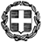 ΘΕΜΑ : «Παραλαβή Πτυχίων Κρατικού Πιστοποιητικού Γλωσσομάθειας Μαΐου 2018». Σας ενημερώνουμε ότι έχουν έρθει στην Διεύθυνση Δευτεροβάθμιας Εκπαίδευσης Κοζάνης τα πτυχία του Κρατικού Πιστοποιητικού Γλωσσομάθειας Μαΐου 2018 και οι  επιτυχόντες μπορούν να τα παραλαμβάνουν από την Νομαρχία 4ο όροφο, 30 Γραφείο, καθημερινά από τις 8:00 έως τις 14:30. Η Δ/ΝΤΡΙΑ Β/ΘΜΙΑΣ ΕΚΠ/ΣΗΣ ΚΟΖΑΝΗΣΔΡ ΒΟΝΤΣΑ ΒΑΣΙΛΙΚΗ ΠΕ02- ΦΙΛΟΛΟΓΟΣ 